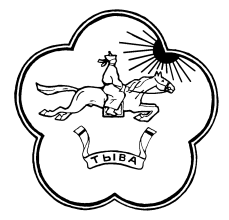 ТЫВА РЕСПУБЛИКАНЫН ТЕС-ХЕМ КОЖУУН ЧАГЫРГАЗЫНЫНДОКТААЛЫПОСТАНОВЛЕНИЕ АДМИНИСТРАЦИИ ТЕС-ХЕМСКОГО КОЖУУНА РЕСПУБЛИКИ ТЫВА   №___                                                                      от «___»____________2016г.с. Самагалтай   О проведении на территории Тес-Хемского кожууна месячника безопасности людей на водных объектах	В соответствии с Федеральным законом  от 21.12.1994г. №68-ФЗ «О защите населения и территорий от чрезвычайных ситуаций природного и техногенного характера»,  в целях обеспечения безопасности и охраны жизни людей на водных объектах на территории Тес-Хемского кожууна :        1.Объявить с 1 июня по 30 августа 2016 г. на территории Тес-Хемского кожууна месячника безопасности  людей на водных объектах.        2.Рекомендовать председателям сумонных администраций Тес-Хемского кожууна:        определить места массового купания на водоемах, установить запрещающие знаки «Купание запрещено» в опасных местах и информационные щиты по безопасности и спасению на воде;       привести в готовность силы сумонных Администраций Тес-Хемского кожууна, а также предусмотреть запасы горюче-смазочных материалов для оперативного реагирования в случае возникновения происшествий на водных объектах;       проводить патрулирования прибрежных зон и водных объектов в местах массового отдыха;       обеспечить широкое информирование населения по вопросам предупреждения чрезвычайных ситуаций и правилам безопасности поведения на воде.       3.Рекомендовать сумонным администрациям Тес-Хемского кожууна совместно с Пункт полиции №10 «Тандынский» (Чамбал Р.С.), ПСЧ-15 по охране Тес-Хемского кожууна (Хунай-оол Х.В.) проводить работы по привлечению к административной ответственности граждан и юридических лиц, нарушающих Правила охраны людей на воде, утвержденных постановлением Правительства Республики Тыва от 14 июля 2007 г. №738        4.Главному специалисту по делам ГО и ЧС Администрации  Тес-Хемского кожууна (Арина Д.В.) совместно Управление образования Администрации Тес-Хемского кожууна (Донгак Ч.Х.) и председателями сумонных Администраций  Тес-Хемского кожууна провести профилактические мероприятия, направленные на обеспечение безопасности в детских оздоровительных учреждениях расположенных в прибрежной зоне и у водных объектов;       Обеспечить информирование населения по вопросам предупреждения чрезвычайных ситуаций и правилам безопасного поведения на воде.      5. Опубликовать настоящее постановление на официальном сайте  Администрации Тес-Хемского кожууна (www.teshem.lact.ru)      7.Контроль за исполнением настоящего постановления возложить на и.о заместителя председателя Администрации кожууна по жизнеобеспечению – Тогаачы Ч.Э.И.о председателя Администрации    Тес-Хемского кожууна                                                           Т.Самдан.